Богатырский пр. д. 25 корп. 1ДОДО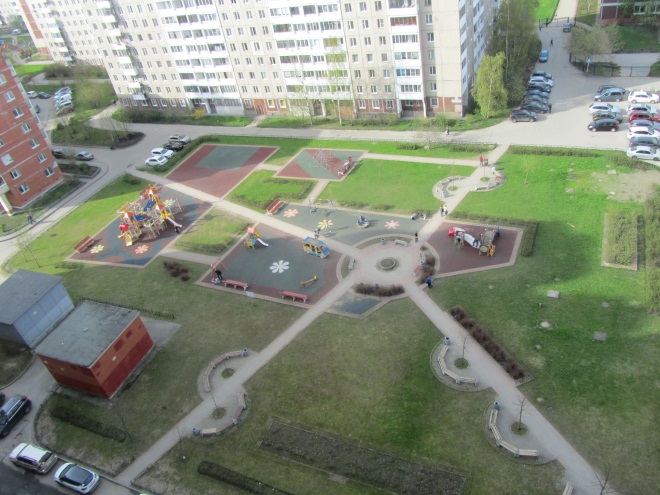 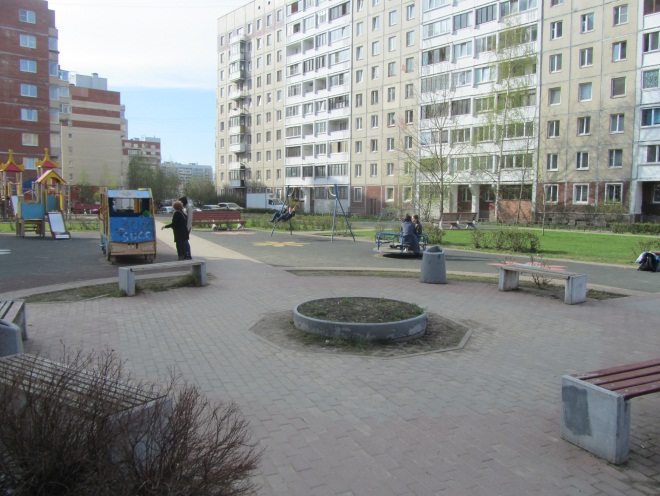 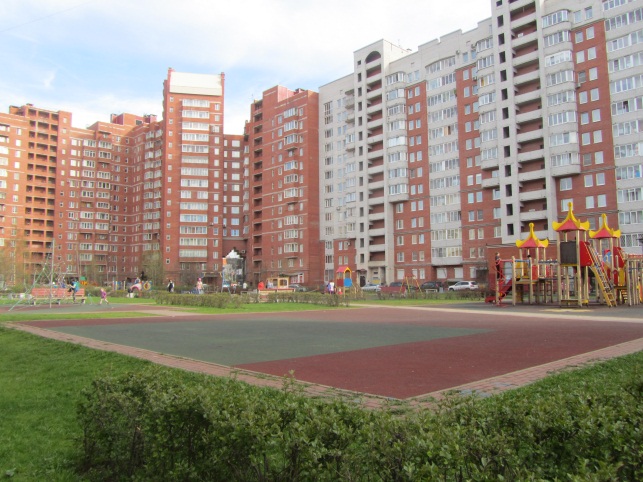 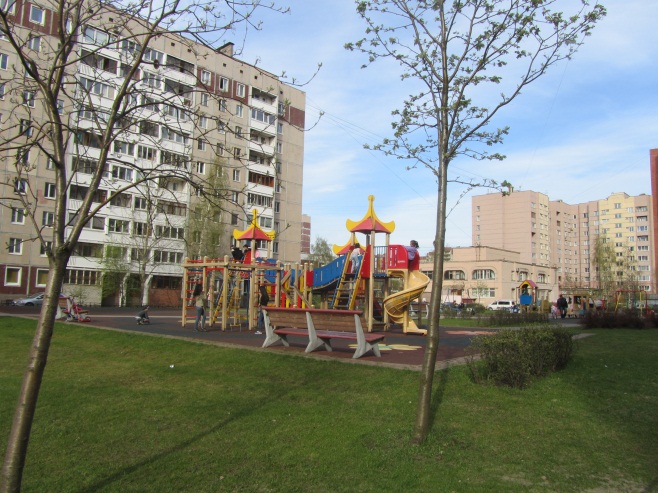 ВО ВРЕМЯ РАБОТВО ВРЕМЯ РАБОТ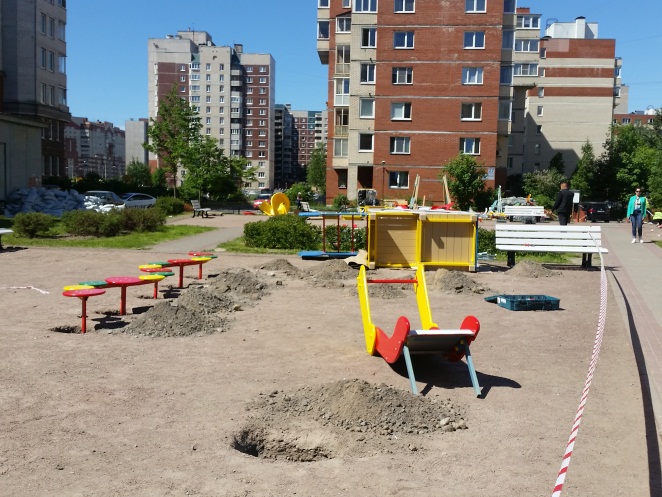 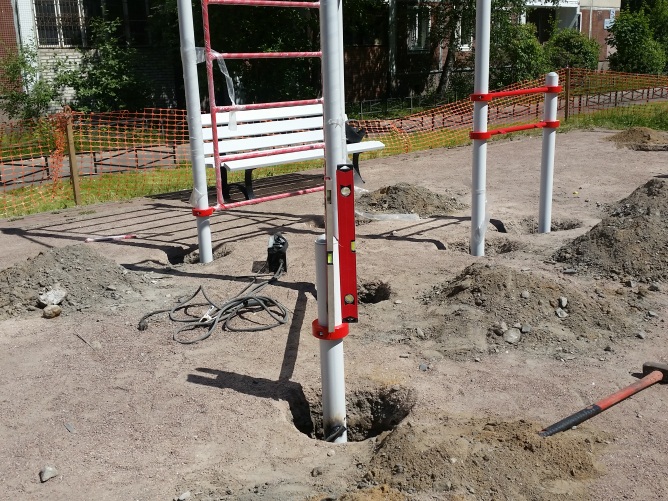 ПОСЛЕПОСЛЕ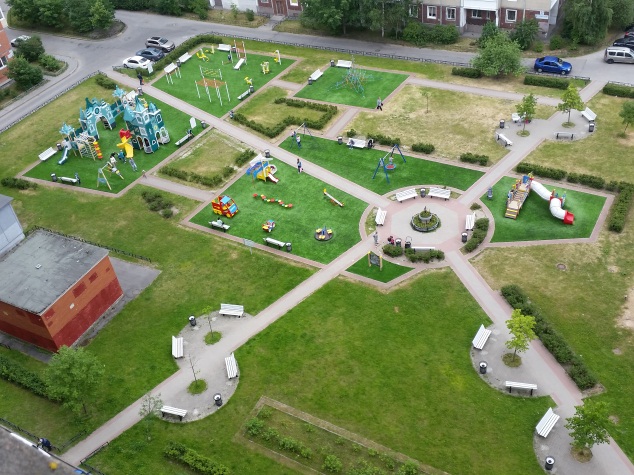 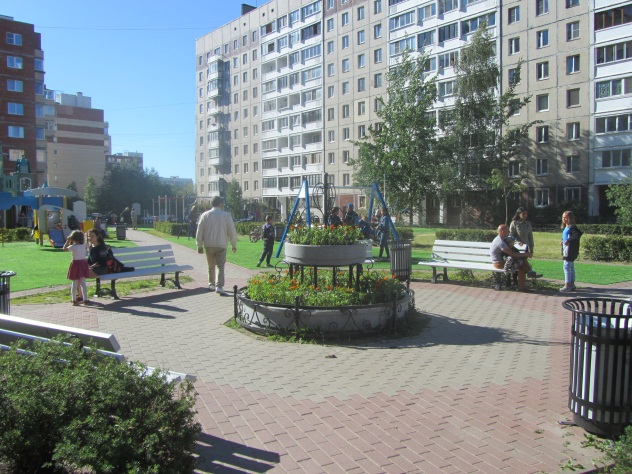 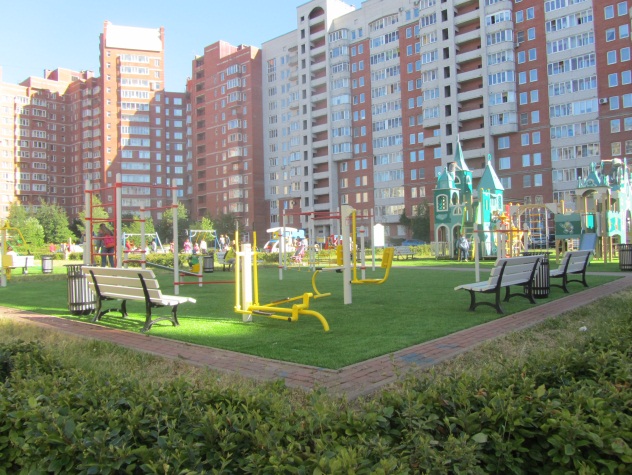 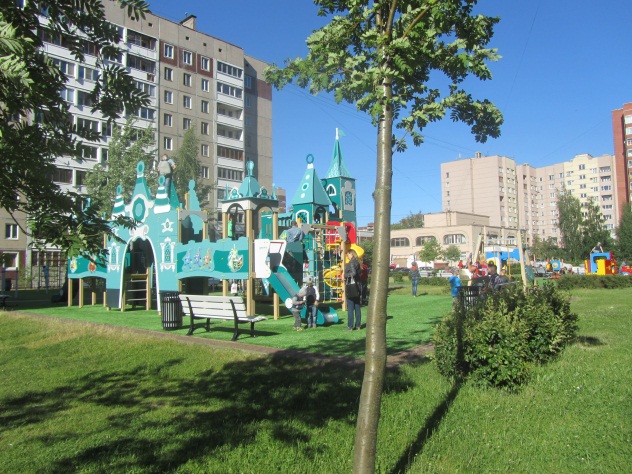 Планерная ул. д. 27 корп. 1Планерная ул. д. 27 корп. 1ДОДО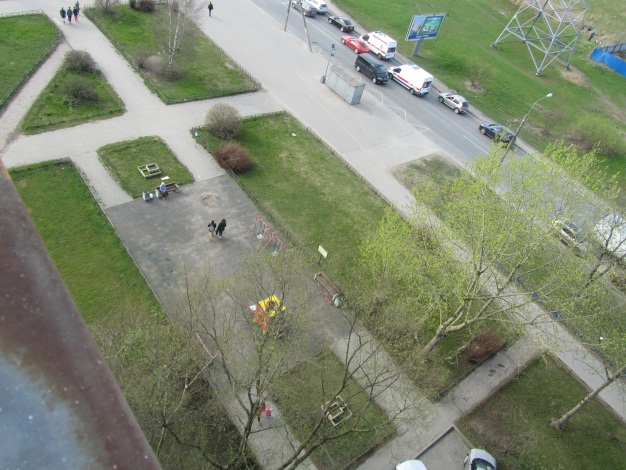 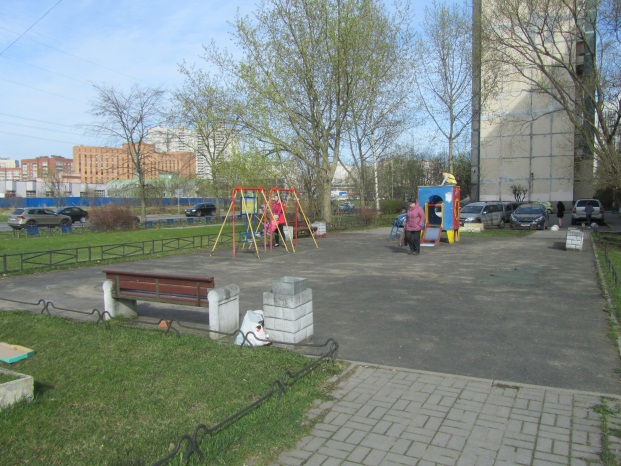 ВО ВРЕМЯ РАБОТВО ВРЕМЯ РАБОТ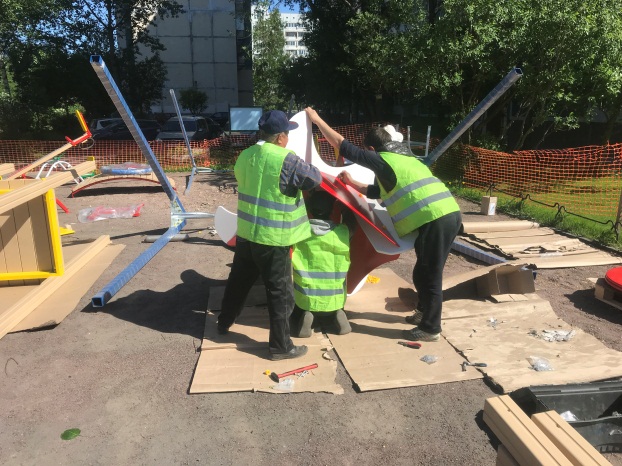 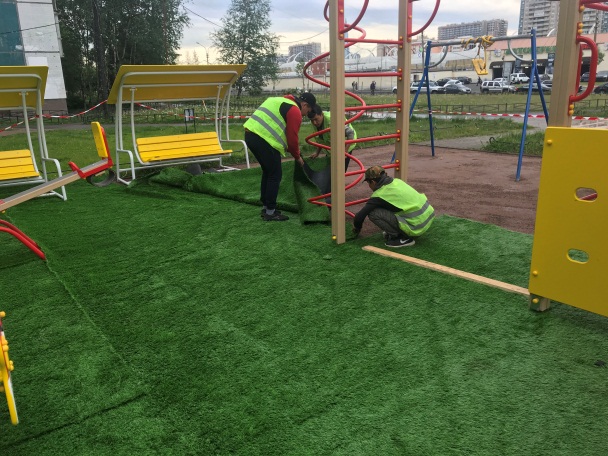 ПОСЛЕПОСЛЕ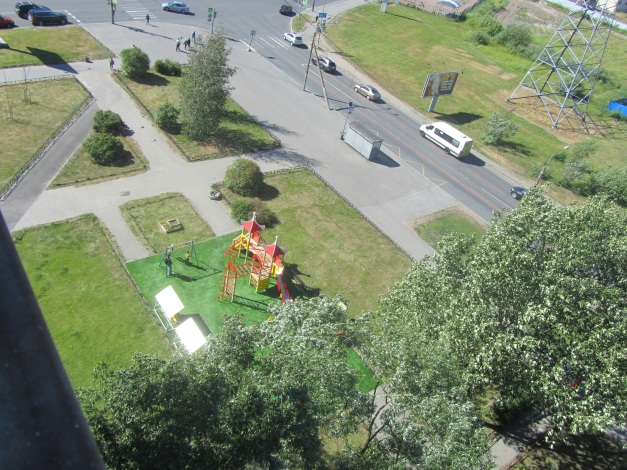 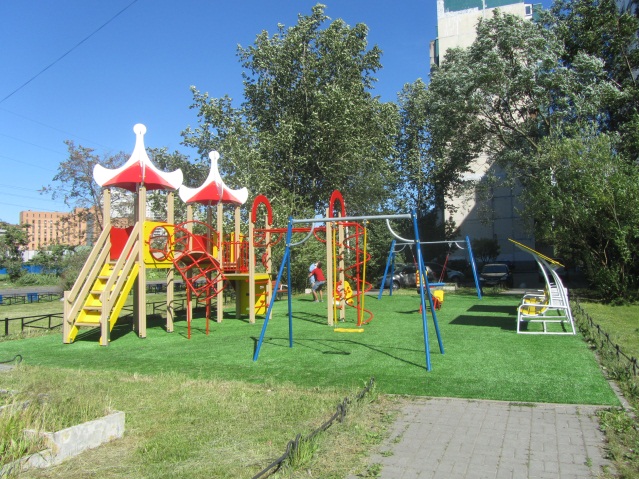 Гаккелевская ул. д. 18 корп. 1Гаккелевская ул. д. 18 корп. 1ДОДО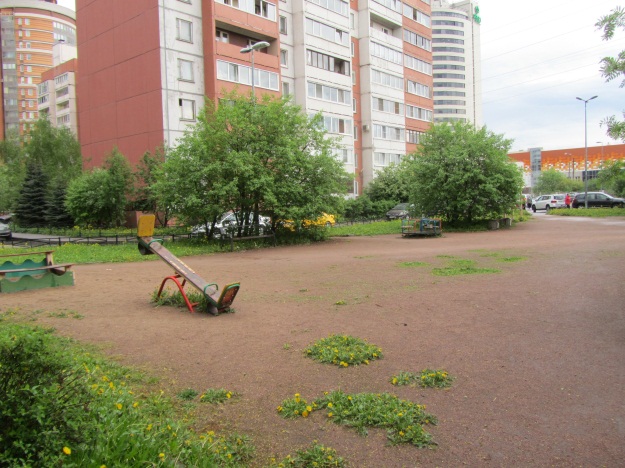 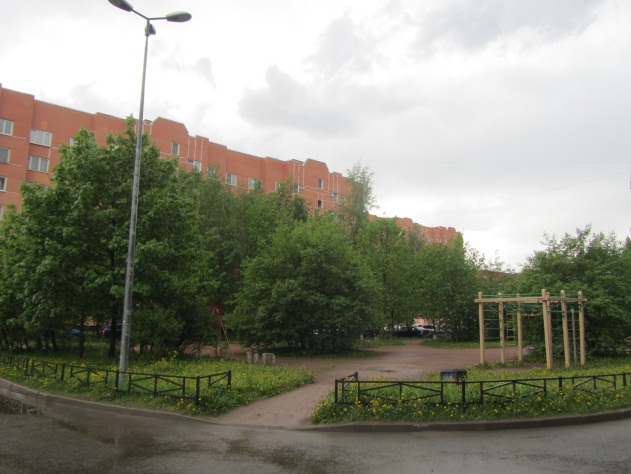 ВО ВРЕМЯ РАБОТВО ВРЕМЯ РАБОТ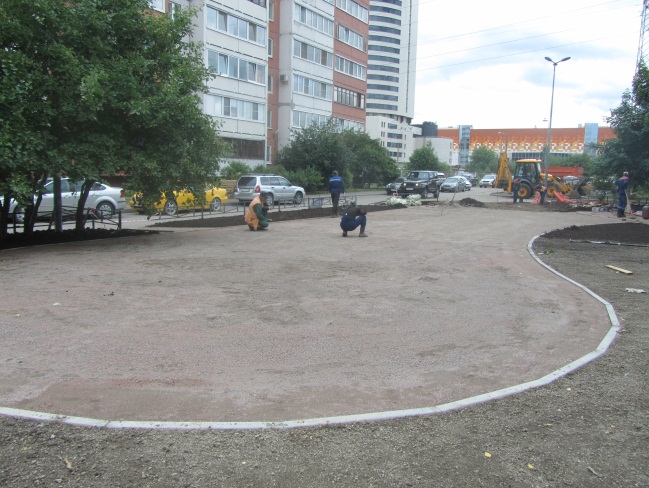 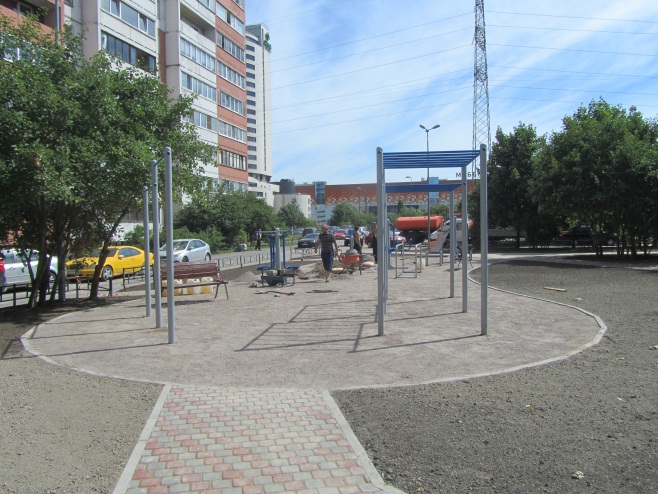 ПОСЛЕ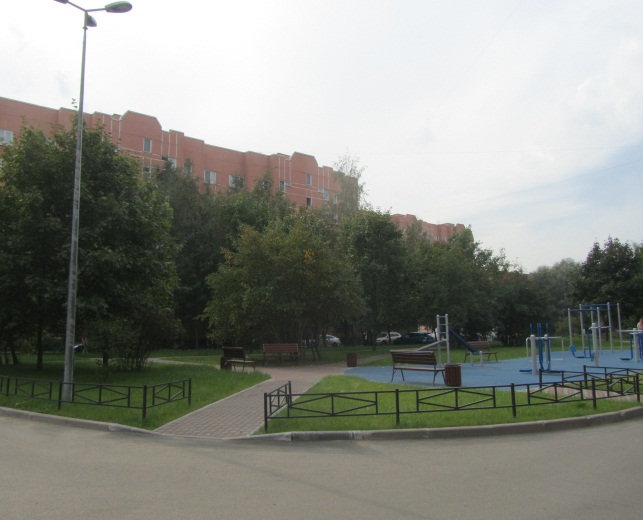 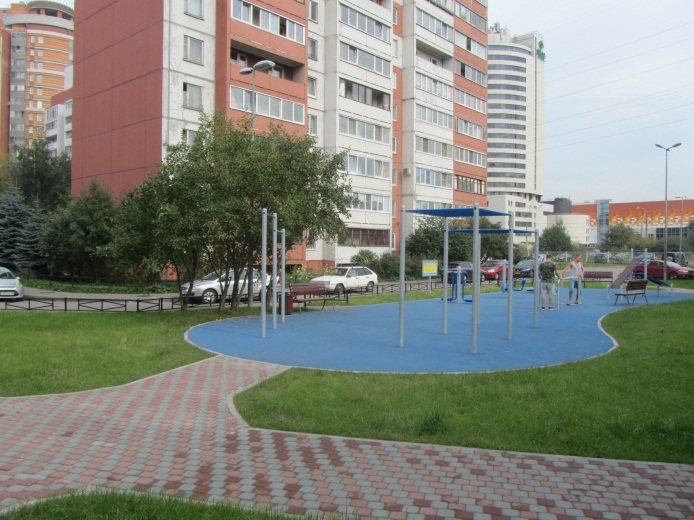 Гаккелевская ул. д. 18 корп. 1, д. 20 корп. 3,4ПОСЛЕГаккелевская ул. д. 18 корп. 1, д. 20 корп. 3,4ДОДО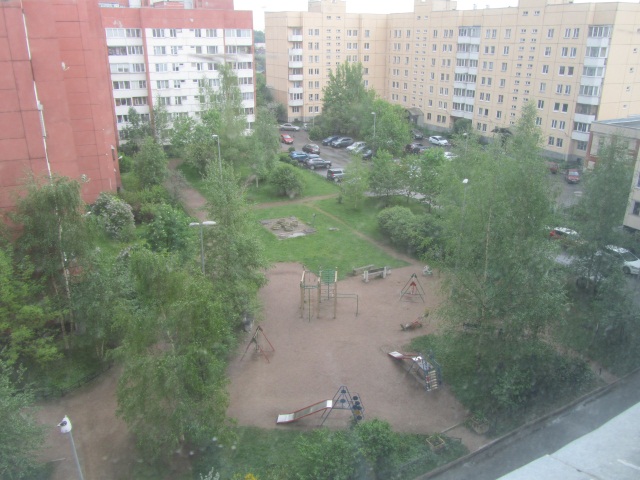 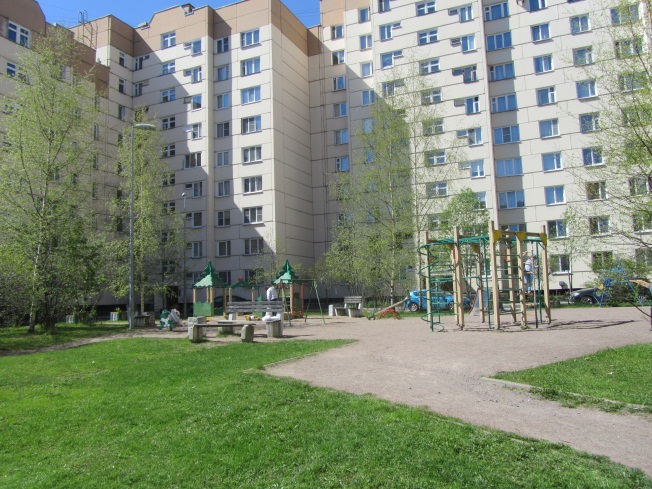 ВО ВРЕМЯ РАБОТВО ВРЕМЯ РАБОТ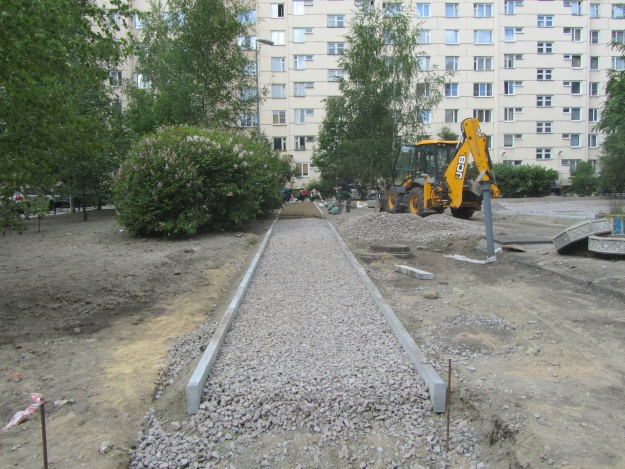 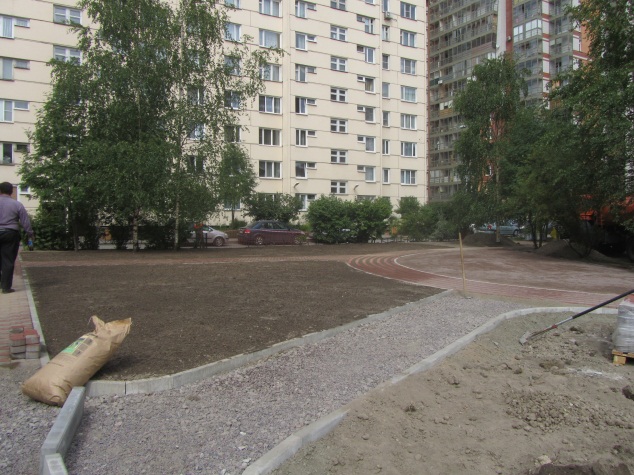 ПОСЛЕ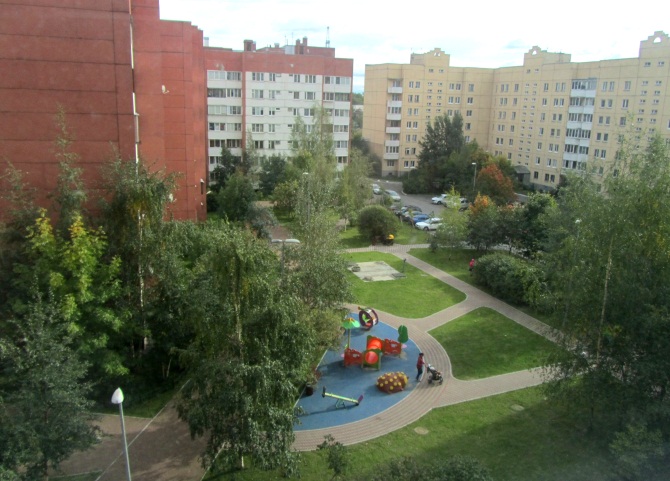 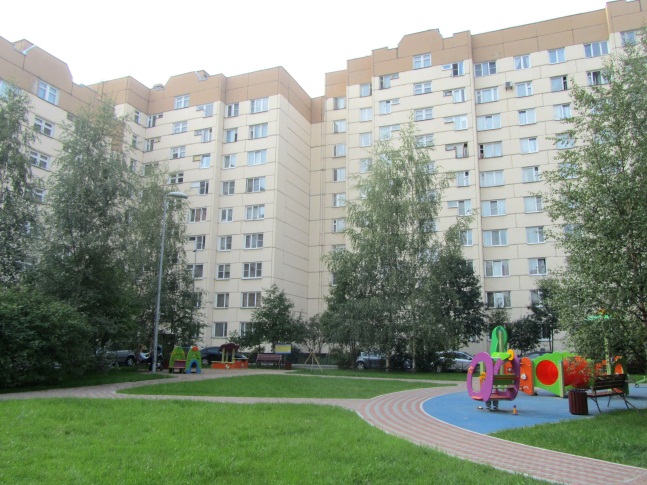 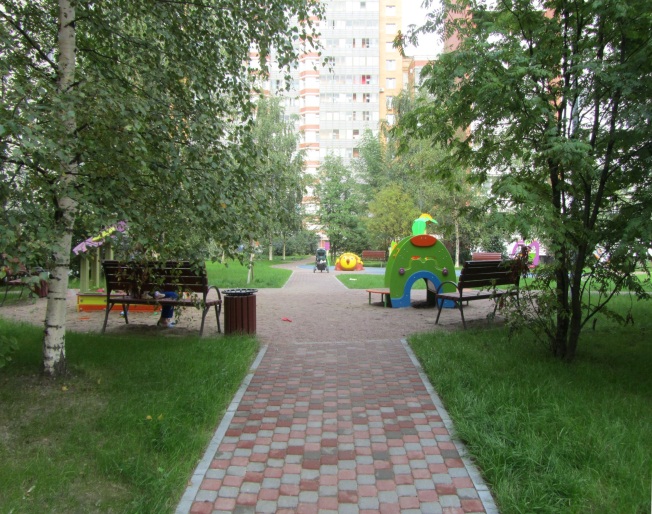 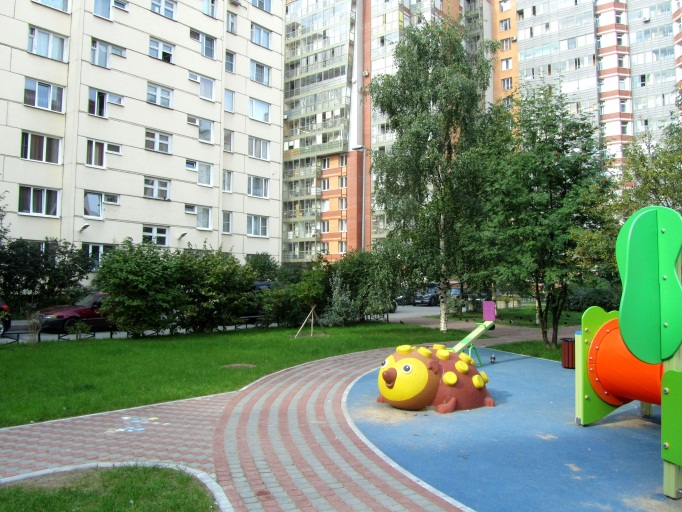 Гаккелевская ул. д. 20 корп. 1ПОСЛЕГаккелевская ул. д. 20 корп. 1ДОДО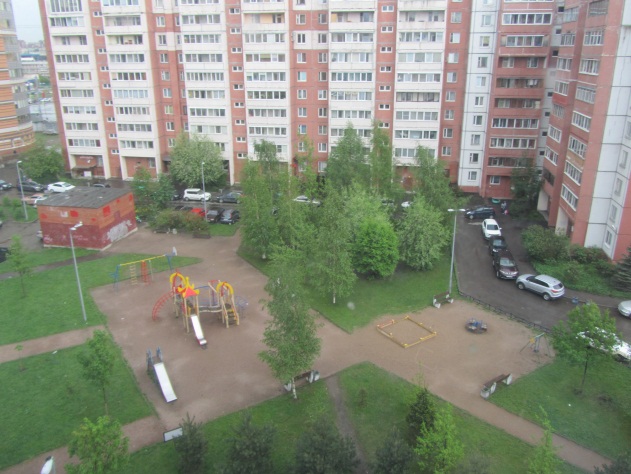 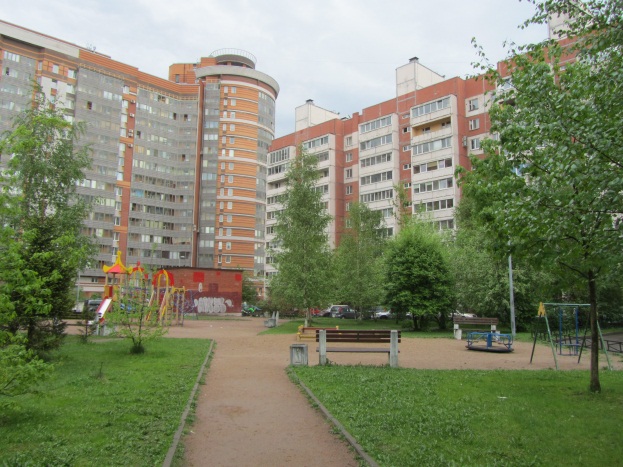 ВО ВРЕМЯ РАБОТВО ВРЕМЯ РАБОТ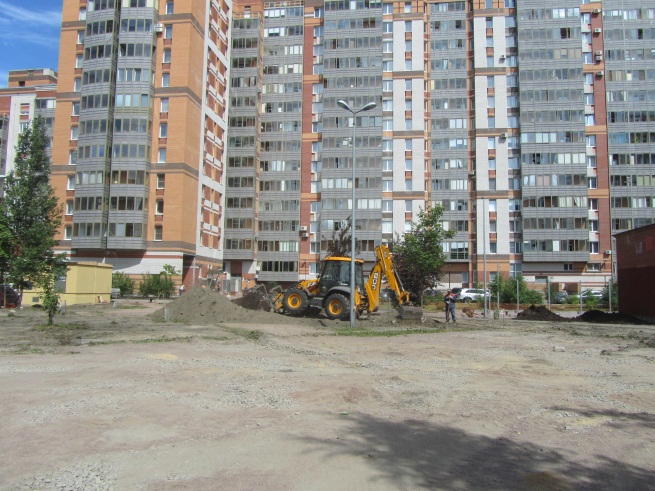 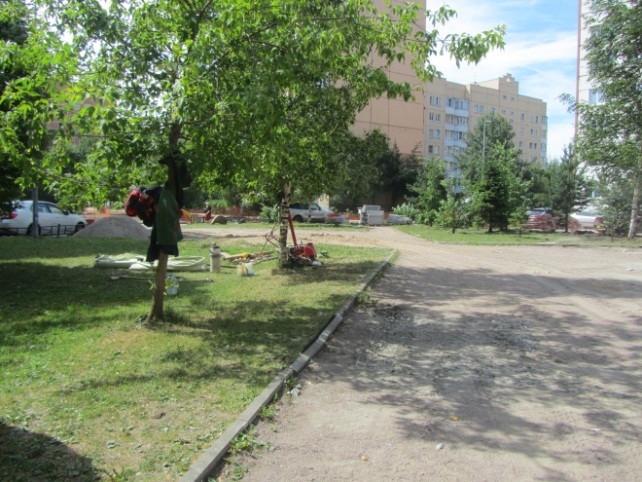 ПОСЛЕ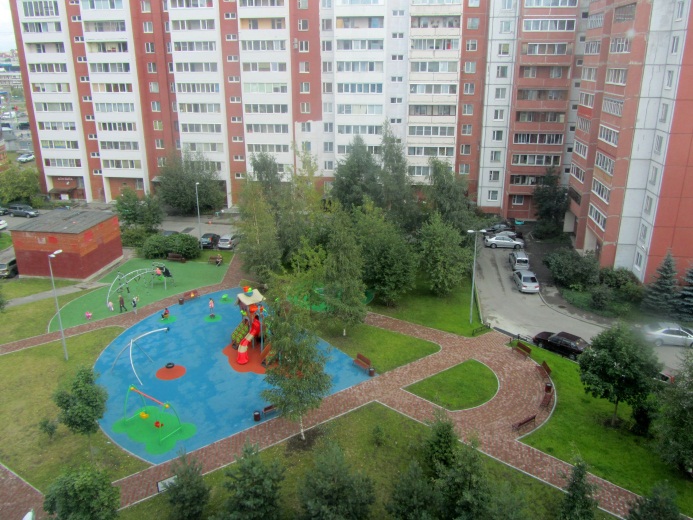 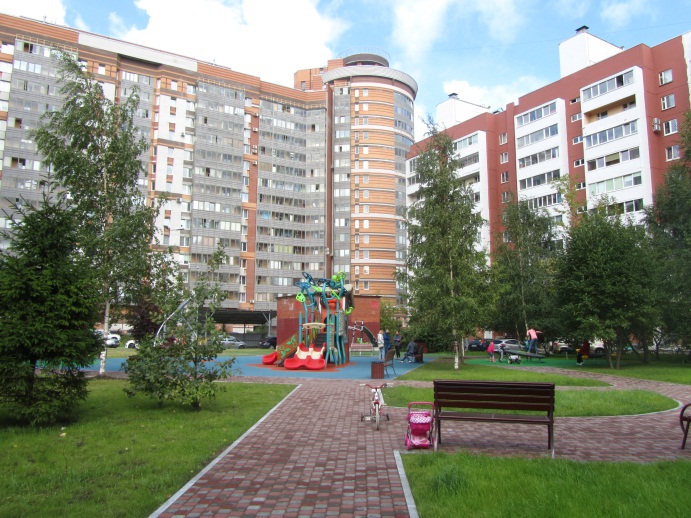 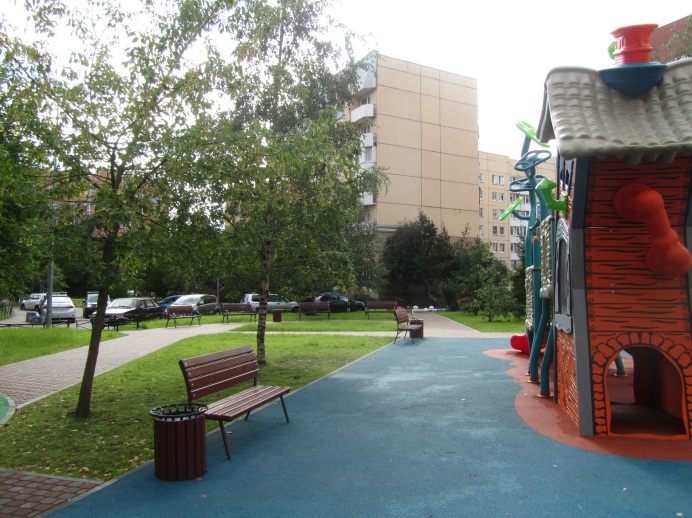 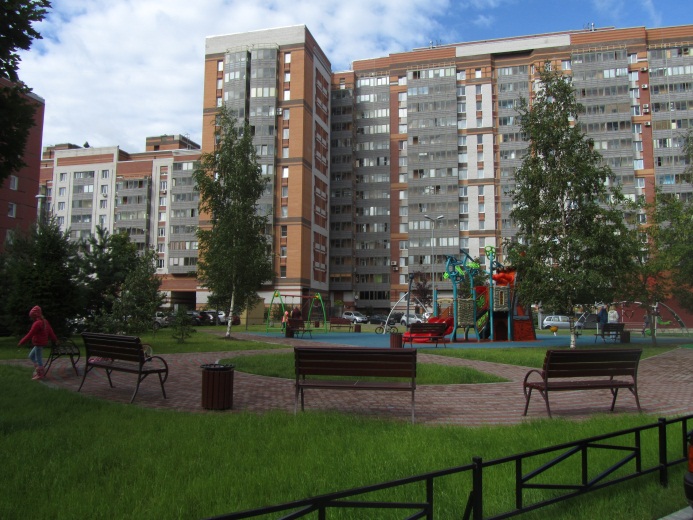 Приморский пр. д. 147ПОСЛЕПриморский пр. д. 147ДОДО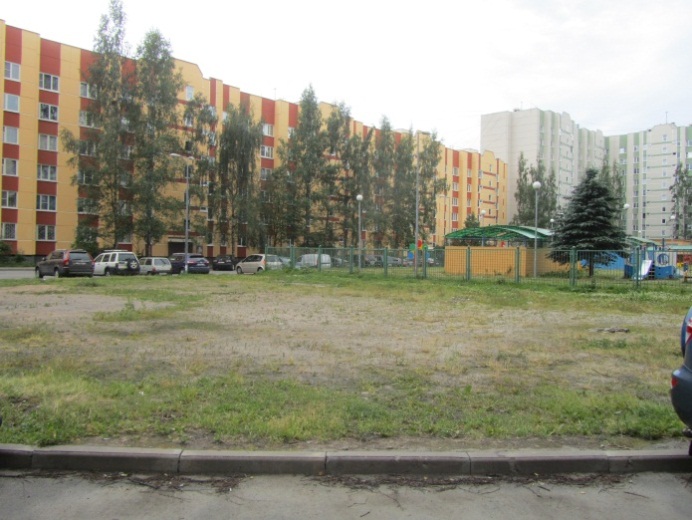 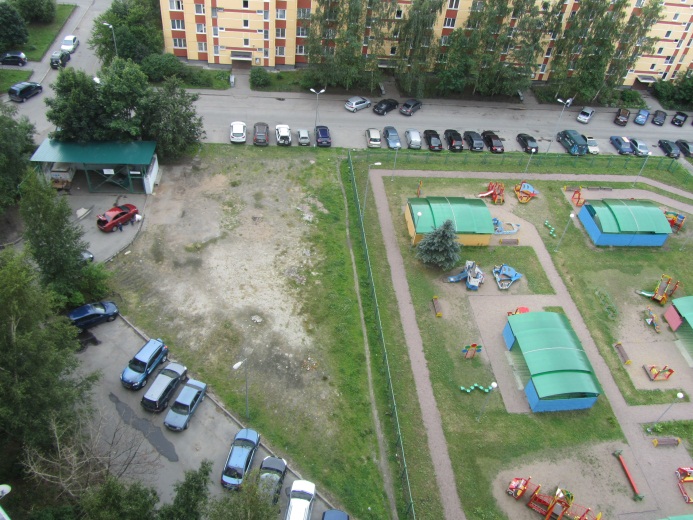 ВО ВРЕМЯ РАБОТ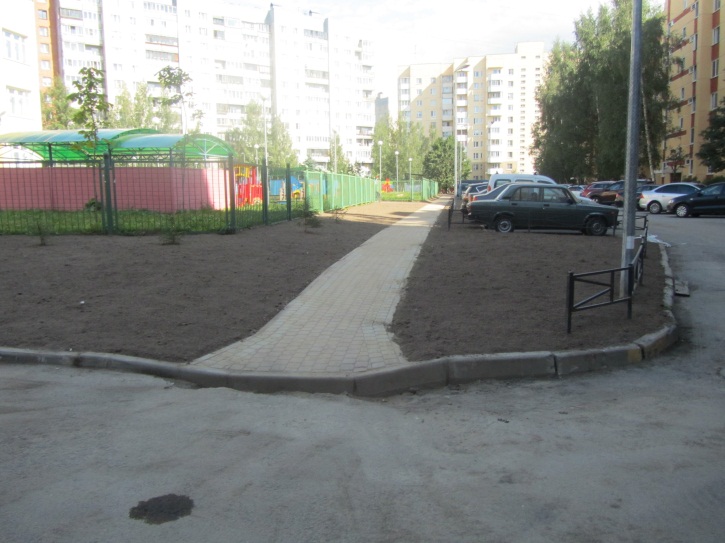 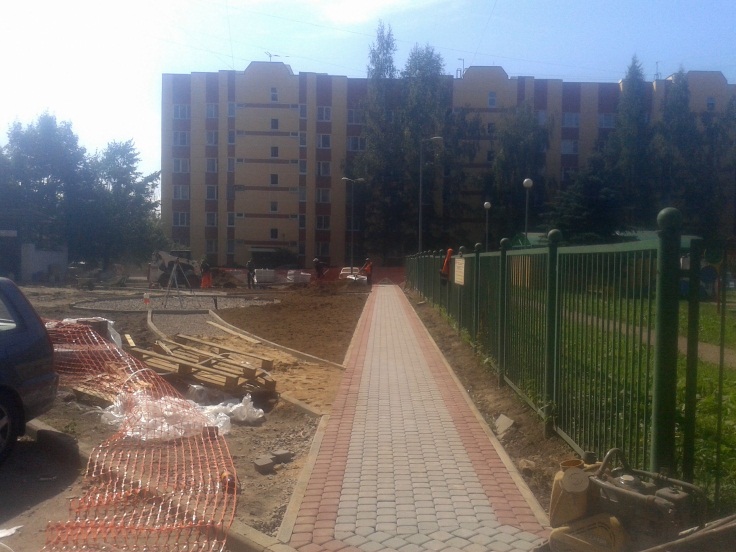 ПОСЛЕ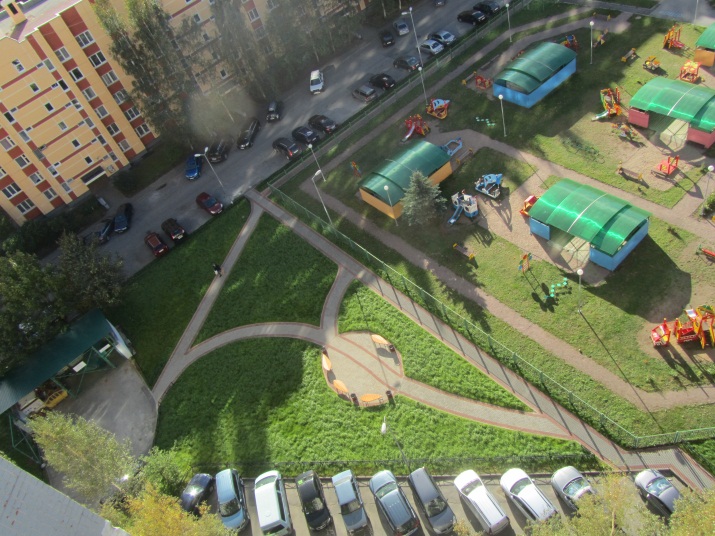 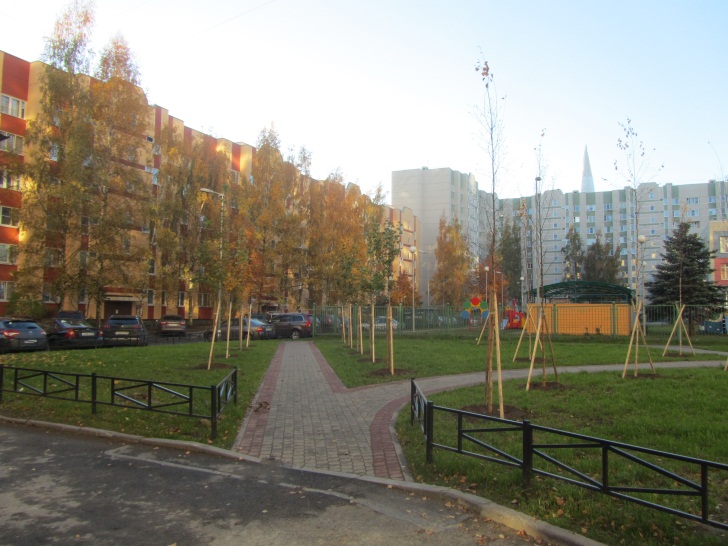 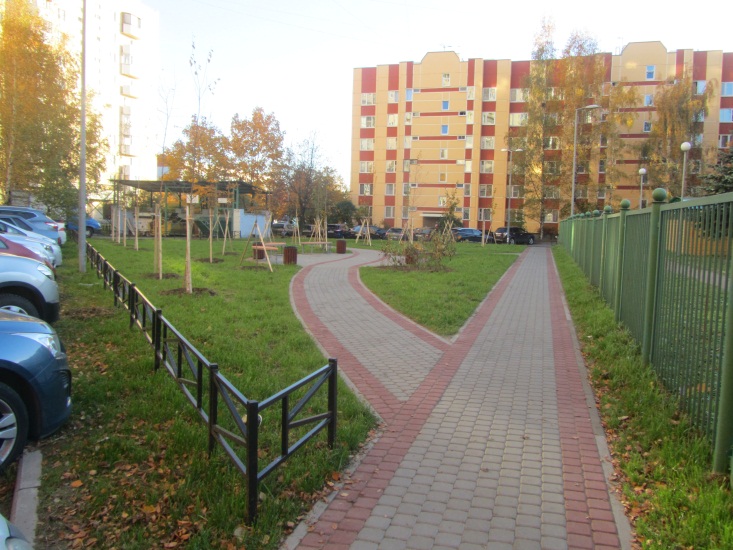 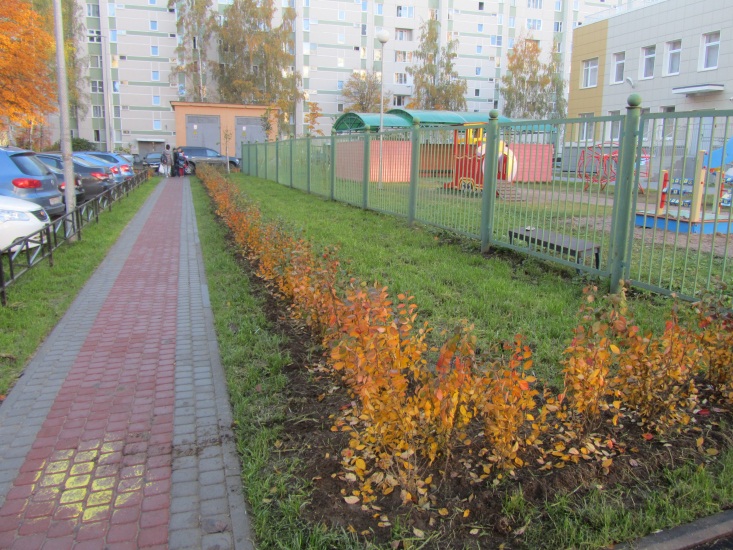 Ситцевая ул. д. 17 корп. 2ВО ВРЕМЯ РАБОТПОСЛЕСитцевая ул. д. 17 корп. 2ДОПОСЛЕ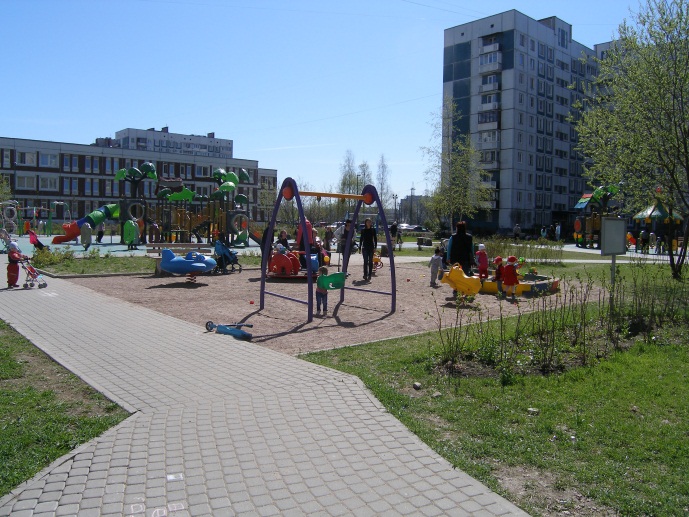 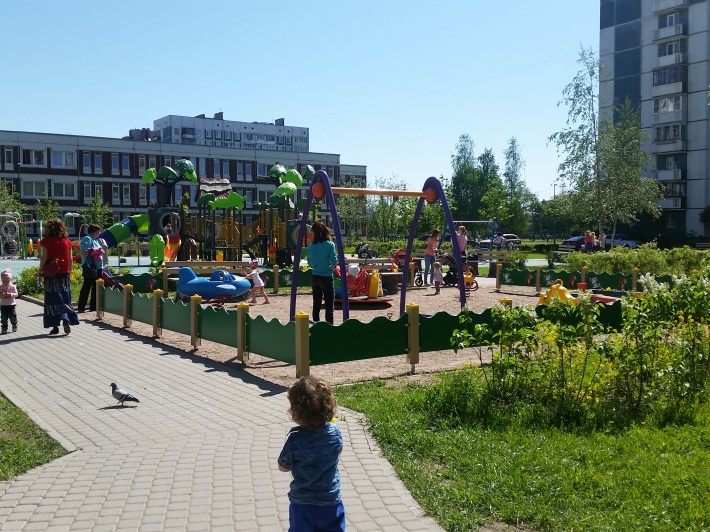 